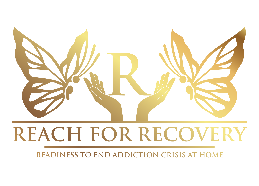 Patient InformationPatient Demographic InformationPatient Demographic InformationPatient Demographic InformationPatient Demographic InformationPatient Demographic InformationPatient Demographic InformationPatient Demographic InformationPatient Demographic InformationPatient Demographic InformationPatient InformationLast Name:Last Name:Last Name:First Name:M.I.:Previous Name (if applicable)Previous Name (if applicable)Patient InformationMailing Address:Apt #Patient InformationCity/State/Zip:City/State/Zip:City/State/Zip:City/State/Zip:City/State/Zip:City/State/Zip:City/State/Zip:City/State/Zip:City/State/Zip:Patient InformationHome Phone:Home Phone:Cell Phone:Cell Phone:Cell Phone:Cell Phone:Work Phone:Work Phone:Work Phone:Patient InformationPreferred Method of Contact for Reminder Calls and Other Electronically Generated Messages:Preferred Method of Contact for Reminder Calls and Other Electronically Generated Messages:Preferred Method of Contact for Reminder Calls and Other Electronically Generated Messages:Preferred Method of Contact for Reminder Calls and Other Electronically Generated Messages:Preferred Method of Contact for Reminder Calls and Other Electronically Generated Messages:If Voice, Please Select Preferred Number:If Voice, Please Select Preferred Number:If Voice, Please Select Preferred Number:Patient Information(Please Select Only One Option)	 Voice	 Text(Please Select Only One Option)	 Voice	 Text(Please Select Only One Option)	 Voice	 Text(Please Select Only One Option)	 Voice	 TextHome  Cell  WorkHome  Cell  WorkHome  Cell  WorkPatient InformationFamily PhysicianFamily PhysicianFamily PhysicianFamily PhysicianDate of Birth:Date of Birth:Date of Birth:Date of Birth:Sex:Male  FemalePatient InformationMarital Status:     MarriedSingleDivorcedSeparatedWidowedOtherMarital Status:     MarriedSingleDivorcedSeparatedWidowedOtherMarital Status:     MarriedSingleDivorcedSeparatedWidowedOtherMarital Status:     MarriedSingleDivorcedSeparatedWidowedOtherSocial Security #:Social Security #:Social Security #:Social Security #:Social Security #:Patient InformationEmployer Name:Employer Name:Employer Name:Employer Name:Emergency Contact Name:Emergency Contact Name:Emergency Contact Name:Emergency Contact Name:Emergency Contact Name:Patient InformationEmergency Contact Phone #Emergency Contact Phone #Emergency Contact Phone #Emergency Contact Phone #Emergency Contact Phone #Emergency Contact Phone #Relationship to Patient:Relationship to Patient:Relationship to Patient:Patient InformationAdditional Information (PLEASE FILL OUT ALL SECTIONS BELOW)Additional Information (PLEASE FILL OUT ALL SECTIONS BELOW)Additional Information (PLEASE FILL OUT ALL SECTIONS BELOW)Additional Information (PLEASE FILL OUT ALL SECTIONS BELOW)Additional Information (PLEASE FILL OUT ALL SECTIONS BELOW)Additional Information (PLEASE FILL OUT ALL SECTIONS BELOW)Additional Information (PLEASE FILL OUT ALL SECTIONS BELOW)Additional Information (PLEASE FILL OUT ALL SECTIONS BELOW)Additional Information (PLEASE FILL OUT ALL SECTIONS BELOW)Patient InformationEmail Address:Email Address:Email Address:Email Address:Email Address:Can we leave a message regarding your medical care & test results? Yes  NoCan we leave a message regarding your medical care & test results? Yes  NoCan we leave a message regarding your medical care & test results? Yes  NoCan we leave a message regarding your medical care & test results? Yes  NoPatient InformationRace (please select)Ethnicity (please select one):Ethnicity (please select one):Patient InformationWhite/CaucasianHispanicNative Hawaiian or Pacific IslanderBlack or African AmericanAmerican Indian or Alaska NativeAsianDeclineOtherAmerican Indian or Alaska NativeAsianDeclineOtherHispanic or LatinoNot Hispanic or LatinoDeclineHispanic or LatinoNot Hispanic or LatinoDeclinePatient InformationPatient Information